An den Arbeitgeber: …Name, Vorname des Beschäftigten: …			Personalnummer: …							Abteilung: …Ort, DatumErklärung zum Entschädigungsanspruch wegen Quarantäne 
nach § 56 Abs. 1 InfektionsschutzgesetzSehr geehrte Damen und Herren,mit Bescheid vom … habe ich eine Quarantäneanordnung nach § 30 IfSG für den Zeitraum von … bis … erhalten. Der Bescheid 	ist diesem Schreiben beigefügt.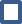 	wird nachgereicht.Für den Zeitraum der Quarantäne beanspruche ich die Entschädigung nach § 56 Abs. 1 IfSG. Mir ist bewusst, dass ohne einen Nachweis der Quarantäneanordnung durch das Gesundheitsamt keine Auszahlung des Entschädigungsanspruchs erfolgen wird.Ich versichere:	ich hatte für den Zeitraum der Quarantäne keinen Urlaub beantragt und genehmigt bekommen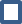 	ich hatte für den Zeitraum während der Quarantäne von … bis … Urlaub beantragt und auch genehmigt bekommen	ich kann meine Arbeit aus organisatorischen Gründen nicht im Homeoffice erbringen Entschädigungsanspruch gegenüber zuständiger Behörde/Vorleistung des ArbeitgebersMir ist bewusst, dass mein Entschädigungsanspruch nach § 56 Abs. 1 IfSG gegenüber der zuständigen Behörde besteht und der Arbeitgeber diesen Entschädigungsanspruch für die Behörde für längstens sechs Wochen auszahlt (§ 56 Abs. 5 IfSG). Der Arbeitgeber geht insoweit in Vorleistung für die zuständige Behörde und kann dann die Erstattung für diese Vorleistung bei der zuständigen Behörde beantragen. Notwendige Unterlagen/InformationenIch werde meinem Arbeitgeber nach dessen Aufforderung umgehend alle für die Erstattung notwendigen Informationen und Unterlagen so rechtzeitig zur Verfügung stellen, damit dieser den Antrag auf Erstattung fristgemäß bei der Behörde stellen kann. Zahlungen ohne oder mit niedrigerem EntschädigungsanspruchDie Zahlungen des Arbeitgebers erfolgen unter dem Vorbehalt, dass die Behörde den Entschädigungsanspruch dem Grund und der Höhe nach anerkennt. D.h. soweit der Arbeitgeber keine Erstattung durch die zuständige Behörde für die geleistete Entschädigung erhalten sollte, weil trotz fristgemäßem Antrag samt aller notwendiger Unterlagen kein Anspruch auf Entschädigung bzw. nicht in der ausgezahlten Höhe bestand, ist mir bewusst, dass der Arbeitgeber die an mich (zu viel) gezahlten Beträge wieder zurückfordern kann bzw. mit zukünftigen Entgeltforderungen bis zur Pfändungsfreigrenze aufrechnen kann. Mit freundlichen GrüßenUnterschrift Beschäftigter